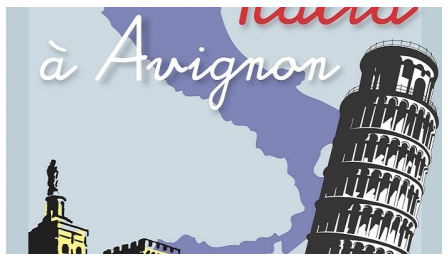 LA BELLA ITALIA  A AVIGNON   du dimanche 15 au dimanche 22 octobre
La cité des papes organise sa première semaine italienne ; de nombreux acteurs culturels et associatifs sont impliqués dans cet événement : théâtre, musique, cinéma, gastronomie, expositions... Il y en aura pour tous les goûts !
En octobre, l'Italie est à l'honneur à Avignon !
Cet événement prend place dans le cadre d'une série de manifestations organisées par la Chambre de Commerce Italienne pour la France de Marseille, afin de mettre en valeur l'histoire touristique, culturelle, économique et culinaire entre la France et l'Italie.

- 8/10 à 17h, Basilique Métropolitaine Notre-Dame des Doms, place du Palais des Papes : concert de musique baroque de Monteverdi en avant-première de la semaine italienne.
Tarif : de 8 à 20€.

- 12/10 à 20h, Théâtre Golovine, 1 bis rue Sainte-Catherine, 04 90 86 01 27 : Pippo Pollina en concert - Il sole ché verrà - Tour européen 2017.Ce passionné de chanson française ayant côtoyé de grands artistes tels que G. Moustaki et L. Ferré partagera son univers musical poétique 
et engagé avec le public . Accompagné de trois musiciens de talent, il présentera les chansons de son nouvel album et les plus beaux titres de ses 30 ans de carrière. Invité spécial : V. Lo Iacono.
Tarif unique : 20€.

- du 15/10 au 31/12 du mardi au dimanche de 10h à 13h et de 14h à 18h, Musée Lapidaire, 27 rue de la République, 04 90 85 75 38 : exposition De Venise à Avignon, collection d'oeuvres étrusques et vases exceptionnels de Bucero Nero du Musée Calvet.
Tarif : 2€, 1€.

- du 15 au 22/10, Ecole Hôtelière d'Avignon-CCI de Vaucluse, allée des Fenaisons, 04 90 13 86 46 : la brasserie et le restaurant gastronomique proposent des menus aux couleurs d'Italie.

- 15/10 à 17h, Théâtre du Chien qui fume, 74 rue des Teinturiers, 04 90 85 25 87 : spectacle Dario Fo avec Eugenio de' Giorgi, suivi d'un vin d'honneur.
Tarif : plus d'information à venir.

- du 16 au 20/10, cinéma Utopia, 4 rue des Escaliers Sainte-Anne, 04 90 82 65 36 : sélection de longs métrages italiens et des films primés aux festivals de Cannes et d'Annecy. Détails et programmation dans la Gazette.
En plus des deux films jubilatoires d’Alfredo Sordi, nous vous programmerons sur la prochaine gazette d’autres films italiens. Déjà, nous pouvons vous proposer le matin, à destination des scolaires, la programmation suivante (où A. Sordi sera très présent) : L’Arte di arrangiarsi (L’Art de se débrouiller - 1954) de Luigi Zampa avec Alberto Sordi, Campo de fiori (Le Champ des fleurs - 1943) de Mario Bonnard avec Aldo Fabrizi et Anna Magnani et Riusciranno i nostri eroi (Nos héros réussiront-ils à retrouver leur ami mystérieusement disparu en Afrique ? - 1968 ) d’Ettore Scola avec Alberto Sordi et Bernard Blier.

- du 16 au 22/10, Carré du Palais, place de l'Horloge, 04 65 00 01 01 : une formule italienne, plat du jour et dessert, co-réalisée avec les cuisiniers amateurs avignonnais, sous la houlette de Lorenzo Ferro. Concours de recettes, via la page Facebook du Carré du Palais, à gagner une invitation pour deux personnes au Grand Menu.
. 17/10 à 20h : bistrot du Carré du Palais, dîner gastronomique italien. Limité à 50 places.
. 18/10 de 11h à 12h : atelier pédagogique destiné aux enfants On apprend à faire les pâtes ! 
. 19/10 de 18h à 23h : musique et bar à vins à l'italienne.
. 21/10 de 11h à 12h30 : atelier Les goûts des produits italiens de la région de Sienne animé par L. Ferro.
. 22/10 de 10h30 à 11h30 : atelier goût intergénérationnel, toute la famille cuisine ensemble ! Déjeuner gastronomique à La Table d'Hôtes. Librairie éphémère autour de l'art culinaire italien en libre accès à la bibliothèque du bistrot.
Tarif : plus d'information à venir.

- du 17 au 21/10, mardi de 13h30 à 17h, du mercredi au vendredi de 9h à 12h et de 13h30 à 17h, samedi de 10h à 17h, Maison Jean Vilar, 8 rue de Mons-montée Paul Puaux, 04 90 86 59 64 : Henri IV de Pirandello, mise en scène de J. Vilar, programmé dans le cadre du 11e Festival d'Avignon du 15 au 30/07/1957. Vidéos, photos, affiches et maquettes de costumes.
Entrée libre.

- du 18 au 23/10, Médiathèque Ceccano, 2 bis rue Laboureur, 04 90 85 15 59 : démonstrations du Roi des jeux Scacchi e Scopa, exposition de 16 jeux de cartes régionales, affiches anciennes et contemporaines. Ateliers découverte et parties à jouer pour petits et grands ! 
. 18/10 à 15h30 : atelier numérique pour adultes, apprendre et jouer en ligne aux échecs. Lecture de contes italiens en français et italien tout public.
. 21/10 :
- de 11h à 12h30 : conférence Le jeu d'échecs, un certain miroir de l'humain animée par Christian Ducray.
- à partir de 14h : tournoi d'échecs entre la squadra de Sienne et la squadra de Ceccano. Démonstrations et parties à engager entre amis, inconnus, en collaboration avec l'Echiquier des Papes.
Gratuit.


- du 18 au 22/10 de 10h à 20h, nocturnes les 20 et 21/10 jusqu'à 21h, place du Palais des Papes : Le Village italien.
Une vingtaine d'artisans et producteurs italiens proposent une sélection des produits phares de la gastronomie et de l'artisanat de la Bella Italia : fromages, charcuterie, truffes, chocolat, vins et liquoreux, arancini, cannoli, cuir, maroquinerie, masques vénitiens, verrerie de Murano, bijoux...


- 18/10 à 19h, Théâtre du Chêne Noir, 8 rue Sainte-Catherine, 04 90 86 74 87 : lecture de Virgilio, l'exil et la nuit sont bleus, par Gérard Gelas accompagné au piano par Julien Gelas.
Tarifs : de 5€ à 12€.


- du 19 au 22/10, Institut Supérieur des Techniques du Spectacle d'Avignon, 20 rue Portail Boquier, 04 90 14 14 17 : l'ISTS accueille les metteurs en scène Shapiro et Infanto.

- Les 19 et 21/10 de 19h à 21h, Parvis du Musée du Petit Palais, place du Palais des Papes, 04 90 86 44 58 : soirées musicales, Résonance Musiques actuelles mixent une sélection Italo-Disco.
Gratuit.


- 19/10 à 18h, Théâtre du Balcon, 38 rue Guillaume Puy, 04 90 85 00 80 : Il était une fois La Sicile.Projection documentaire animée par J. Alagna et P. Barbuscia abordant l'histoire de la Sicile, les invasions, les apports cultuels et culturels, la représentation au cinéma... A 19h15 : rencontre trinacrienne auteurs-lecteurs autour de polars à la mode sicilienne. La soirée se terminera par un apéro sicilien.
Tarif : de 10€ à 15€.

- 22/10 à 19h, Théâtre des Halles, rue du Roi René, 04 32 76 24 51 : lecture en hommage au grand poète italien Pétrarque par Alain Timàr.Tarif : plus d'information à venir.